PENGUMUMANNomor :  921/FEK.1/PP. 00.9/07/2018Tentang : Hasil Seleksi Alih Jenjang D-III Perbankan Syariah menjadi S1 (Manajemen/Akuntansi)Fakultas Ekonomi UIN Maulana Malik Ibrahim MalangDiberitahukan kepada seluruh calon mahasiswa yang diterima sebagai mahasiswa alih jejang dari Program Diploma III Perbankan Syariah menjadi Program Strata-1 (Manajemen/Akuntansi) di lingkungan Fakultas Ekonomi UIN Maulana Malik Ibrahim Malang :Demikian pemberitahuan ini dibuat untuk diketahui dan bila ada kesalahan akan diperbaiki.Malang, 09 Juli 2018    	a.n. Dekan  	Wakil Dekan Bidang Akademik,TtdSiswanto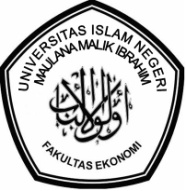 KEMENTERIAN AGAMA REPUBLIK INDONESIAUNIVERSITAS ISLAM NEGERI MAULANA MALIK IBRAHIM MALANGFakultas  EkonomiJalan Gajayana 50  Malang 65144 Telepon 0341 – 558881 Faksimile 0341 - 558881NoNamaNIMJurusan yang ditujuKeteranganM. Fachry Amrullah15530053ManajemenTidak DiterimaZaidatun Hairunnizak15530010ManajemenTidak DiterimaMuchmmad Alan Maulana15530001ManajemenTidak DiterimaUswatun Hasanah15530005ManajemenTidak DiterimaHalimatuz Zahroh Tri Fa’ul15530037ManajemenDiterimaMohammad Nashihul Umam15530019ManajemenTidak DiterimaIlham Firmansyah Fahmi15530038ManajemenTidak DiterimaUdhiyatin Azizah15530029ManajemenTidak DiterimaInneke Nabilatul Maulidiyah15530034ManajemenDiterimaJauhar Maqnun Asy’ari15530026ManajemenDiterimaFirdaniatul Musarofah15530009ManajemenDiterimaYogi Septri Nugraha15530004ManajemenTidak DiterimaMuhammad Faisal Ridwan15530025ManajemenTidak DiterimaShintesa Sastrawan Sakti15530002ManajemenTidak DiterimaSuaibah15530011ManajemenDiterimaMuhammad Abduh Robit Hudaya15530020ManajemenTidak DiterimaAlfin May Purbianto15530024AkuntansiDiterima